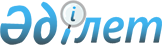 "Қазақстан Республикасы Еңбек және халықты әлеметтік қорғау министрлігінің 2014 - 2018 жылдарға арналған стратегиялық жоспары туралы" Қазақстан Республикасы Үкіметінің 2013 жылғы 31 желтоқсандағы № 1595 қаулысына өзгерістер мен толықтырулар енгізу туралы
					
			Күшін жойған
			
			
		
					Қазақстан Республикасы Үкіметінің 2014 жылғы 12 маусымдағы № 643 қаулысы. Күші жойылды - Қазақстан Республикасы Үкіметінің 2015 жылғы 11 наурыздағы № 122 қаулысымен

      Ескерту. Күші жойылды - ҚР Үкіметінің 11.03.2015 № 122 қаулысымен.      Қазақстан Республикасының Үкіметі ҚАУЛЫ ЕТЕДІ:



      1. «Қазақстан Республикасы Еңбек және халықты әлеуметтік қорғау министрлігінің 2014 – 2018 жылдарға арналған стратегиялық жоспары туралы» Қазақстан Республикасы Үкіметінің 2013 жылғы 31 желтоқсандағы № 1595 қаулысына (Қазақстан Республикасының ПҮАЖ-ы, 2013 ж., № 90, 1098-құжат) мынадай өзгерістер мен толықтырулар енгізілсін: 



      көрсетілген қаулымен бекітілген Қазақстан Республикасы Еңбек және халықты әлеуметтік қорғау министрлігінің 2011 – 2015 жылдарға арналған стратегиялық жоспарында:



      «3. Стратегиялық бағыттар, мақсаттар, міндеттер, нысаналы индикаторлар, іс-шаралар және нәтиже көрсеткіштері» деген бөлімде:



      «Халықтың әл-ауқатының артуына жәрдемдесу» деген 5-стратегиялық бағытта:



      «Халықтың өмір сүру деңгейін арттыру» деген 5.1-мақсатта: нысаналы индикаторларда:

      «                                                           »

      деген жолдар мынадай редакцияда жазылсын:

      «                                                            »;

      «Жалақының өсуіне ықпал ету» деген 5.1.1-міндетте:



      тікелей нәтижелер көрсеткіштерінде:



      мына:

      «                                                              »

      деген жол мынадай редакцияда жазылсын:

      «                                                              »;

      «Әлеуметтік көмек көрсетудің атаулылығын күшейту» деген 5.1.3-міндетте:



      тікелей нәтижелер көрсеткіштеріне қол жеткiзуге арналған iс-шараларда:

      мына:

      «                                                            »

      деген жол мынадай редакцияда жазылсын:

      «                                                            »;

      «7. Бюджеттік бағдарламалар» деген бөлімде: 



      001 «Еңбек, халықты жұмыспен қамту, әлеуметтік қорғау және көші-қон саласындағы мемлекеттік саясатты қалыптастыру» деген бюджеттік бағдарламада:

      «2014 жыл» деген бағанда:

      тиімділік көрсеткіштерінде:

      «Штат санының бір бірлігін ұстауға арналған орташа шығындар» деген жолдағы «3 045» деген сандар «2 988» деген сандармен ауыстырылсын;

      «Мемлекеттiк әлеуметтiк тапсырыс шеңберiнде зерттеудің және қызметтердің бір бірлігіне арналған орташа шығындардың көлемі» деген жолдағы «18 589» деген сандар «24 960» деген сандармен ауыстырылсын;

      «Бюджеттік шығыстардың көлемі» деген жолдағы «2 883 667» деген сандар «2 996 138» деген сандармен ауыстырылсын;



      002 «Азаматтардың жекелеген санаттарын әлеуметтік қамсыздандыру» деген бюджеттік бағдарламада:

      «2014 жыл» деген бағанда:

      тiкелей нәтиже көрсеткiштерiнде:

      «Мыналарды алушылардың орташа жылдық саны:» деген жолдағы «4 557 162» деген сандар «4 845 493» деген сандармен ауыстырылсын;

      «базалық зейнетақы төлемі;» деген жолдағы «1 882 067» деген сандар «1 904 229» деген сандармен ауыстырылсын;

      «ынтымақты зейнетақы;» деген жолдағы «1 853 577» деген сандар «1 873 443» деген сандармен ауыстырылсын;

      «мүгедектігі бойынша мемлекеттік базалық жәрдемақы» деген жолдағы «481 402» деген сандар «485 980» деген сандармен ауыстырылсын;

      «асыраушысынан айрылу бойынша мемлекеттік базалық жәрдемақы» деген жолдағы «182 021» деген сандар «172 123» деген сандармен ауыстырылсын;

      «жасына байланысты мемлекеттік базалық жәрдемақы» деген жолдағы «25 886» деген сандар «12 519» деген сандармен ауыстырылсын;

      түпкілікті нәтиже көрсеткiштерiнде:

      «Зейнеткерлер мен зейнеткерлік жасқа жеткен мүгедектерге ЕТКД-ден % түрінде базалық зейнетақы төлемін төлеу» деген жолдағы «50» деген сандар «52,3» деген сандармен ауыстырылсын;

       тиiмдiлiк көрсеткiштерiнде:

      «Базалық зейнетақы төлемінің мөлшері» деген жолдағы «9 983» деген сандар «10 450» деген сандармен ауыстырылсын;

      «Ынтымақты зейнетақының орташа мөлшері» деген жолдағы «35 183» деген сандар «36 145» деген сандармен ауыстырылсын;

      «1-топ» деген жолдағы «27 154» деген сандар «28 352» деген сандармен ауыстырылсын;

      «2-топ» деген жолдағы «21 164» деген сандар «22 163» деген сандармен ауыстырылсын;

      «3-топ» деген жолдағы «14 775» деген сандар «15 574» деген сандармен ауыстырылсын;

      «асырауында 1 адам болғанда» деген жолдағы «13 178» деген сандар «13 777» деген сандармен ауыстырылсын;

      «асырауында 2 адам болғанда» деген жолдағы «22 761» деген сандар «23 760» деген сандармен ауыстырылсын;

      «асырауында 3 адам болғанда» деген жолдағы «28 152» деген сандар «29 550» деген сандармен ауыстырылсын;

      «асырауында 4 адам болғанда» деген жолдағы «29 949» деген сандар «31 347» деген сандармен ауыстырылсын;

      «асырауында 5 адам болғанда» деген жолдағы «30 947» деген сандар «32 345» деген сандармен ауыстырылсын;

      «асырауында 6 және одан көп адам болғанда» деген жолдағы «32 145» деген сандар «33 743» деген сандармен ауыстырылсын;

      «в) жасына байланысты» деген жолдағы «9 983» деген сандар «10 383» деген сандармен ауыстырылсын;

      «ҰОС қатысушылары мен мүгедектерін жерлеуге берілетін жәрдемақының мөлшері» деген жолдағы «64 820» деген сандар «67 784» деген сандармен ауыстырылсын;

      «Зейнеткерлер мен мемлекеттік әлеуметтік жәрдемақы және мемлекеттік арнаулы жәрдемақы алатын зейнеткерлерді жерлеуге берілетін жәрдемақының мөлшері» деген жолдағы «27 780» деген сандар «29 077» деген сандармен ауыстырылсын;

      «№ 1 тізім бойынша мемлекеттік арнайы жәрдемақының мөлшері» деген жолдағы «16 668» деген сандар «17 446» деген сандармен ауыстырылсын;

      «№ 2 тізім бойынша мемлекеттік арнайы жәрдемақының мөлшері» деген жолдағы «14 816» деген сандар «15 520» деген сандармен ауыстырылсын;

      «бюджеттік шығыстардың көлемі» деген жолдағы «1 202 197 834» деген сандар «1 245 957 339» деген сандармен ауыстырылсын;



      003 «Арнайы мемлекеттік жәрдемақылар» деген бюджеттік бағдарламада:

      «2014 жыл» деген бағанда:

      тiкелей нәтиже көрсеткiштерiнде:

      «Арнаулы мемлекеттік жәрдемақы алушылардың жылдық орташа саны» деген жолдағы «1 295 071» деген сандар «1 313 633» деген сандармен ауыстырылсын;

      тиiмдiлiк көрсеткiштерiнде:

      «1 және 2-топтағы мүгедектер» деген жолдағы «33» деген сандар «35» деген сандармен ауыстырылсын;

      «3-топтағы мүгедектер» деген жолдағы «14» деген сандар «15» деген сандармен ауыстырылсын;

      «16 жасқа дейінгі мүгедек балалар» деген жолдағы «21» деген сандар «22» деген сандармен ауыстырылсын;

      «Алтын алқамен» және «Күміс алқамен» марапатталған көп балалы аналар және көп балалы отбасылар» деген жолдағы «142» деген сандар «148» деген сандармен ауыстырылсын;

      «бюджеттік шығыстардың көлемі» деген жолдағы «84 731 357» деген сандар «89 333 938» деген сандармен ауыстырылсын;



      004 «Азаматтардың жекелеген санаттарына төленетін біржолғы мемлекеттік ақшалай өтемақылар» деген бюджеттік бағдарламада:

      «2014 жыл» деген бағанда:

      тиiмдiлiк көрсеткiштерiнде:

      «Семей сынақ ядролық полигонындағы ядролық сынақтар салдарынан зардап шеккендерге біржолғы мемлекеттік ақшалай өтемақының орташа мөлшері» деген жолдағы «16 657» деген сандар «17 282» деген сандармен ауыстырылсын;

      «Семей сынақ ядролық полигонындағы ядролық сынақтар салдарынан зардап шеккендерге біржолғы мемлекеттік ақшалай өтемақының орташа мөлшері» деген жолдағы «67 217» деген сандар «69 739» деген сандармен ауыстырылсын;

      «бюджеттік шығыстардың көлемі» деген жолдағы «49 566» деген сандар «51 426» деген сандармен ауыстырылсын;



      005 «Балалы отбасыларға берілетін мемлекеттік жәрдемақылар» деген бюджеттік бағдарламада:

      «2014 жыл» деген бағанда:

      тiкелей нәтиже көрсеткiштерiнде:

      «Мемлекеттік жәрдемақы алушылардың орташа жылдық саны:» деген жолдағы «606 217» деген сандар «615 266» деген сандармен ауыстырылсын;

      «бір жасқа толғанға дейін баланың күтімі бойынша» деген жолдағы «155 373» деген сандар «162 761» деген сандармен ауыстырылсын;

      «мүгедек бала тәрбиелеп отырған ата-аналар, қамқоршылар» деген жолдағы «63 970» деген сандар «65 631» деген сандармен ауыстырылсын;

      тиiмдiлiк көрсеткiштерiнде:

      «отбасыдағы 1,2,3-балаға» деген жолдағы «55 560» деген сандар «58 172» деген сандармен ауыстырылсын;

      «4 және одан көп балаға» деген жолдағы «92 600» деген сандар «96 953» деген сандармен ауыстырылсын;

      «2. Бала тууға байланысты жәрдемақының орташа мөлшері» деген жолдағы «16 645» деген сандар «16 384» деген сандармен ауыстырылсын;

      «3. Мүгедек бала тәрбиелеп отырған ата-аналарға, қамқоршыларға берілетін жәрдемақының мөлшері» деген жолдағы «19 966» деген сандар «20 965» деген сандармен ауыстырылсын;

      «бюджеттік шығыстардың көлемі» деген жолдағы «70 462 690» деген сандар «73 333 744» деген сандармен ауыстырылсын;



      007 «Қолданбалы ғылыми зерттеулер» деген бюджеттік бағдарламада:

      «2014 жыл» деген бағанда:

      тiкелей нәтиже көрсеткiштерiнде:

      «Ғылыми-зерттеу жұмыстарының тақырыптық тапсырмаларының саны, оның ішінде:» деген жолдағы «3» деген сан «6» деген санмен ауыстырылсын;

      «Еңбекті қорғау және еңбек қауіпсіздігі, еңбек жағдайларына ықпал етуді басқару және оның әдістері мен кәсіпкерлік тәуекелдер саласында» деген жолдағы «2» деген сан «5» деген санмен ауыстырылсын;

      тиiмдiлiк көрсеткiштерiнде:

      «Ғылыми-зерттеу жұмыстарының бір тақырыптық тапсырмасы құнының орташа мөлшері» деген жолдағы «25 050» деген сандар «13 168,2» деген сандармен ауыстырылсын;

      «бюджеттік шығыстардың көлемі» деген жолдағы «75 125» деген сандар «79 009» деген сандармен ауыстырылсын;



      011 «Зейнетақылар мен жәрдемақылар төлеудi қамтамасыз ету жөнiндегi қызметтер» деген бюджеттік бағдарламада:

      «2014 жыл» деген бағанда:

      тiкелей нәтиже көрсеткiштерiнде:

      «Әлеуметтік төлемдер алуға құқығы бар адамдарға көрсетілген мемлекеттік қызметтердің саны» деген жолдағы «6 788 711» деген сандар «7 151 947» деген сандармен ауыстырылсын;

      тиiмдiлiк көрсеткiштерiнде:

      «Қызмет көрсетілетін қаржы ағынының жалпы көлеміндегі ЗТМО-ның әкімшілік шығындарының үлес салмағы» деген жолдағы «0,78» деген сандар «0,96» деген сандармен ауыстырылсын;

      «бюджеттік шығыстардың көлемі» деген жолдағы «20 709 989» деген сандар «21 083 216» деген сандармен ауыстырылсын;



      013 «Заңды тұлғаның қызметі тоқтатылған жағдайда сот мемлекетке жүктеген адам өмірі мен денсаулығына келтірілген зиянды өтеу» деген бюджеттік бағдарламада:

      «2014 жыл» деген бағанда:

      тиiмдiлiк көрсеткiштерiнде:

      «заңды тұлғаның қызметі тоқтатылған жағдайда 70 жасқа жеткен азаматтарға сот мемлекетке жүктеген өмірі мен денсаулығына келтірілген зиянға» деген жолдағы «21,4» деген сандар «23,4» деген сандармен ауыстырылсын;

      «бюджеттік шығыстардың көлемі» деген жолдағы «349 386» деген сандар «372 127» деген сандармен ауыстырылсын;



      028 «Әлеуметік-еңбек саласы кадрларының біліктілігін арттыру жөніндегі қызметтер» деген бюджеттік бағдарламадан кейін мынадай мазмұндағы 029 «Облыстық бюджеттерге, Астана және Алматы қалаларының бюджеттеріне мемлекеттік атаулы әлеуметтік көмек төлеуге берілетін ағымдағы нысаналы трансферттер» және 030 «Облыстық бюджеттерге, Астана және Алматы қалаларының бюджеттеріне 18 жасқа дейінгі балаларға мемлекеттік жәрдемакы төлеуге берілетін ағымдағы нысаналы трансферттер» бюджеттік бағдарламалармен толықтырылсын:

      «                                                            »;

      033 «Әлеуметтік-еңбек саласының бірыңғай ақпараттық жүйесін және Зейнетақы төлеу жөніндегі мемлекеттік орталықтың автоматтандырылған ақпараттық жүйесін дамыту» деген бюджеттік бағдарламада:



      тiкелей нәтиже көрсеткiштерiнде:



      мына:

«                                                            »

      деген жолдар мынадай редакцияда жазылсын:

      «                                                            »;

      түпкілікті нәтиже көрсеткiштерiнде:



      мына:

      «                                                            »

      деген жолдар мынадай редакцияда жазылсын:

      «                                                            »;

      «2014 жыл» деген бағанда:

      «бюджеттік шығыстардың көлемі» деген жолдағы «0» деген сан «37 796» деген сандармен ауыстырылсын;



      037 «Республикалық деңгейде протездік-ортопедиялық және сурдологиялық көмек көрсету» деген бюджеттік бағдарламада:

      «2014 жыл» деген бағанда:

      «бюджеттік шығыстардың көлемі» деген жолдағы «169 886» деген сандар «173 127» деген сандармен ауыстырылсын;



      038 «Облыстық бюджеттерге, Астана және Алматы қалаларының бюджеттеріне халықты әлеуметтік қорғау және көмек көрсетуге берілетін ағымдағы нысаналы трансферттер» деген бюджеттік бағдарламада:

      «2014 жыл» деген бағанда:

      «бюджеттік шығыстардың көлемі» деген жолдағы «3 446 367» деген сандар «3 463 140» деген сандармен ауыстырылсын;



      038 «Облыстық бюджеттерге, Астана және Алматы қалаларының бюджеттеріне халықты әлеуметтік қорғау және көмек көрсетуге берілетін ағымдағы нысаналы трансферттер» бюджеттік бағдарламадан кейін мынадай мазмұндағы 059 «Әлеуметтік қамтамасыз ету объектілерін салу және реконструкциялау» деген бюджеттік бағдарламамен толықтырылсын:

      «                                                            »;

      128 «Жұмыспен қамту 2020 жол картасы шеңберінде іс-шараларды іске асыру» деген бюджеттік бағдарлама мынадай редакцияда жазылсын:

      «2014 жыл» деген бағанда:

      тiкелей нәтиже көрсеткiштерiнде:

      «оқыту және жұмысқа орналасуға жәрдемдесу» деген жолдағы «59 708» деген сандар «59 919» деген сандармен ауыстырылсын;

      «жұмыс берушінің қажеттілігі шеңберінде еңбек ресурстарының ұтқырлығын арттыру;» деген жолдағы «966» деген сандар «704» деген сандармен ауыстырылсын;

      «бюджеттік шығыстардың көлемі» деген жолдағы «77 702 354» деген сандар «77 108 739» деген сандармен ауыстырылсын;



      145 «Кәсіби стандарттарды әзірлеу» деген бюджеттік бағдарламада:

      «2014 жыл» деген бағанда:

      тiкелей нәтиже көрсеткiштерiнде:

      «Кәсіби стандарттар әзірлеу» деген жолдағы «224» деген сандар «128» деген сандармен ауыстырылсын;

      түпкілікті нәтиже көрсеткіштерінде:

      «Әзірленген кәсіби стандарттардың саны» деген жолдағы «224» деген сандар «128» деген сандармен ауыстырылсын;

      тиiмдiлiк көрсеткiштерiнде:

      «Бір кәсіби стандарт құнының орташа мөлшері» деген жолдағы «1125,2» деген сандар «1 050» деген сандармен ауыстырылсын;

      «бюджеттік шығыстардың көлемі» деген жолдағы «252 054» деген сандар «134 400» деген сандармен ауыстырылсын;



      «Бюджеттік шығыстадың жинағы» деген кіші бөлімде:

      «2014 жыл» деген бағанда:

      «Бюджеттік шығыстардың барлығы» деген жолдағы «1 485 816 289» деген сандар «1 539 086 493» деген сандармен ауыстырылсын;

      «1. Ағымдағы бюджеттік бағдарламалар» деген жолдағы «1 464 003 051» деген сандар «1 517 217 459» деген сандармен ауыстырылсын;



      001 «Еңбек, халықты жұмыспен қамту, әлеуметтік қорғау және көші-қон саласындағы мемлекеттік саясатты қалыптастыру» деген жолдағы «2 883 667» деген сандар «2 996 138» деген сандармен ауыстырылсын;



      002 «Азаматтардың жекелеген санаттарын әлеуметтік қамсыздандыру» деген жолдағы «1 202 197 834» деген сандар «1 245 957 339» деген сандармен ауыстырылсын;



      003 «Арнайы мемлекеттiк жәрдемақылар» деген жолдағы «84 731 357» деген сандар «89 333 938» деген сандармен ауыстырылсын;



      004 «Азаматтардың жекелеген санаттарына төленетін біржолғы мемлекеттік ақшалай өтемақылар» деген жолдағы «49 566» деген сандар «51 426» деген сандармен ауыстырылсын;



      005 «Балалы отбасыларға берілетін мемлекеттік жәрдемақылар» деген жолдағы «70 462 690» деген сандар «73 333 744» деген сандармен ауыстырылсын;



      007 «Қолданбалы ғылыми зерттеулер» деген жолдағы «75 125» деген сандар «79 009» деген сандармен ауыстырылсын;



      011 «Зейнетақылар мен жәрдемақылар төлеуді қамтамасыз ету жөніндегі қызметтер» деген жолдағы «20 709 989» деген сандар «21 083 216» деген сандармен ауыстырылсын;



      013 «Заңды тұлғаның қызметі тоқтатылған жағдайда сот мемлекетке жүктеген адам өмiрi мен денсаулығына келтiрiлген зиянды өтеу» деген жолдағы «349 386» деген сандар «372 127» деген сандармен ауыстырылсын;



      мына:

      «                                                            »



      деген жолдан кейін мынадай мазмұндағы жолдармен толықтырылсын:

      «                                                            »;

      037 «Республикалық деңгейде протездік-ортопедиялық және сурдологиялық көмек көрсету» деген жолдағы «169 886» деген сандар «173 127» деген сандармен ауыстырылсын;



      038 «Облыстық бюджеттерге, Астана және Алматы қалаларының бюджеттеріне халықты әлеуметтік қорғау және көмек көрсетуге берілетін ағымдағы нысаналы трансферттер» деген жолдағы «3 446 367» деген сандар «3 463 140» деген сандармен ауыстырылсын;



      128 «Жұмыспен қамту 2020 жол картасы шеңберінде іс-шараларды іске асыру» деген жолдағы «77 702 354» деген сандар «77 108 739» деген сандармен ауыстырылсын;



      145 «Кәсіби стандарттарды әзірлеу» деген жолдағы «252 054» деген сандар «134 400» деген сандармен ауыстырылсын;



      «2. Бюджеттік даму бағдарламалары» деген жолдағы «21 813 238» деген сандар «21 869 034» деген сандармен ауыстырылсын;



      033 «Әлеуметтік-еңбек саласының бірыңғай ақпараттық жүйесін және Зейнетақы төлеу жөніндегі мемлекеттік орталықтың автоматтандырылған ақпараттық жүйесін дамыту» деген жолдағы «0» деген сан «37 796» деген сандармен ауыстырылсын;



      мына:                                                            »



      деген жолдан кейін мынадай мазмұндағы жолмен толықтырылсын:

      «                                                              »;

      2. Осы қаулы қол қойылған күнінен бастап қолданысқа енгізіледі және ресми жариялануға тиіс.      Қазақстан Республикасының

      Премьер-Министрі                                     К. Мәсімов
					© 2012. Қазақстан Республикасы Әділет министрлігінің «Қазақстан Республикасының Заңнама және құқықтық ақпарат институты» ШЖҚ РМК
				2. ЖЗ есепке алмағанда табысты зейнетақы төлемдерімен алмастырудың жиынтық коэффициентістатдеректер%43,141,241,742,342,943,544,13. ЖЗ есепке алғанда табысты зейнетақы төлемдерімен алмастырудың жиынтық коэффициентістатдеректер%45,944,545,446,447,548,549,72. ЖЗ есепке алмағанда табысты зейнетақы төлемдерімен алмастырудың жиынтық коэффициентіресми деректер%43,141,243,042,342,943,544,13. ЖЗ есепке алғанда табысты зейнетақы төлемдерімен алмастырудың жиынтық коэффициентіресми деректер%45,944,546,746,447,548,549,71. Азаматтық қызметшілердің орташа жалақы мөлшерінің өсу серпіні (өткен жылғымен салыстырғанда)статдеректер%1001001001001071071071. Азаматтық қызметшілердің орташа жалақы мөлшерінің өсу серпіні (өткен жылғымен салыстырғанда)статдеректер%1001001071001071071073. Табысы аз отбасылар үшін әлеуметтік көмек мәселелері бойынша заңнаманы жетілдіруХ3. Табысы аз отбасылар үшін әлеуметтік көмек мәселелері бойынша заңнаманы жетілдіруХХХБюджеттік бағдарлама029 «Облыстық бюджеттерге, Астана және Алматы қалаларының бюджеттеріне мемлекеттік атаулы әлеуметтік көмек төлеуге берілетін ағымдағы нысаналы трансферттер»029 «Облыстық бюджеттерге, Астана және Алматы қалаларының бюджеттеріне мемлекеттік атаулы әлеуметтік көмек төлеуге берілетін ағымдағы нысаналы трансферттер»029 «Облыстық бюджеттерге, Астана және Алматы қалаларының бюджеттеріне мемлекеттік атаулы әлеуметтік көмек төлеуге берілетін ағымдағы нысаналы трансферттер»029 «Облыстық бюджеттерге, Астана және Алматы қалаларының бюджеттеріне мемлекеттік атаулы әлеуметтік көмек төлеуге берілетін ағымдағы нысаналы трансферттер»029 «Облыстық бюджеттерге, Астана және Алматы қалаларының бюджеттеріне мемлекеттік атаулы әлеуметтік көмек төлеуге берілетін ағымдағы нысаналы трансферттер»029 «Облыстық бюджеттерге, Астана және Алматы қалаларының бюджеттеріне мемлекеттік атаулы әлеуметтік көмек төлеуге берілетін ағымдағы нысаналы трансферттер»029 «Облыстық бюджеттерге, Астана және Алматы қалаларының бюджеттеріне мемлекеттік атаулы әлеуметтік көмек төлеуге берілетін ағымдағы нысаналы трансферттер»029 «Облыстық бюджеттерге, Астана және Алматы қалаларының бюджеттеріне мемлекеттік атаулы әлеуметтік көмек төлеуге берілетін ағымдағы нысаналы трансферттер»029 «Облыстық бюджеттерге, Астана және Алматы қалаларының бюджеттеріне мемлекеттік атаулы әлеуметтік көмек төлеуге берілетін ағымдағы нысаналы трансферттер»СипаттамасыТабысы кедейлік шегінен төмен адамдарды (отбасыларды) мемлекеттік қолдауТабысы кедейлік шегінен төмен адамдарды (отбасыларды) мемлекеттік қолдауТабысы кедейлік шегінен төмен адамдарды (отбасыларды) мемлекеттік қолдауТабысы кедейлік шегінен төмен адамдарды (отбасыларды) мемлекеттік қолдауТабысы кедейлік шегінен төмен адамдарды (отбасыларды) мемлекеттік қолдауТабысы кедейлік шегінен төмен адамдарды (отбасыларды) мемлекеттік қолдауТабысы кедейлік шегінен төмен адамдарды (отбасыларды) мемлекеттік қолдауТабысы кедейлік шегінен төмен адамдарды (отбасыларды) мемлекеттік қолдауТабысы кедейлік шегінен төмен адамдарды (отбасыларды) мемлекеттік қолдауБюджеттік бағдарламаның түрімазмұнына байланыстымазмұнына байланыстымемлекеттік функцияларды, өкілеттіктерді жүзеге асыру және олардан туындайтын мемлекеттік қызметтерді көрсетумемлекеттік функцияларды, өкілеттіктерді жүзеге асыру және олардан туындайтын мемлекеттік қызметтерді көрсетумемлекеттік функцияларды, өкілеттіктерді жүзеге асыру және олардан туындайтын мемлекеттік қызметтерді көрсетумемлекеттік функцияларды, өкілеттіктерді жүзеге асыру және олардан туындайтын мемлекеттік қызметтерді көрсетумемлекеттік функцияларды, өкілеттіктерді жүзеге асыру және олардан туындайтын мемлекеттік қызметтерді көрсетумемлекеттік функцияларды, өкілеттіктерді жүзеге асыру және олардан туындайтын мемлекеттік қызметтерді көрсетумемлекеттік функцияларды, өкілеттіктерді жүзеге асыру және олардан туындайтын мемлекеттік қызметтерді көрсетуБюджеттік бағдарламаның түрііске асыру тәсіліне байланыстыіске асыру тәсіліне байланыстыіске асыру тәсіліне байланыстыіске асыру тәсіліне байланыстыжекежекежекежекежекеБюджеттік бағдарламаның түріағымдағы/дамуағымдағы/дамуағымдағы/дамуағымдағы/дамуағымдағыағымдағыағымдағыағымдағыағымдағыБюджеттік бағдарлама көрсеткіштерінің атауыөлшем бірлігіЕсепті кезеңЕсепті кезеңЕсепті кезеңЖоспарлы кезеңЖоспарлы кезеңЖоспарлы кезең2017 жыл2018 жылБюджеттік бағдарлама көрсеткіштерінің атауыөлшем бірлігі2012 жыл2012 жыл2013 жыл2014 жыл2015 жыл2016 жыл2017 жыл2018 жыл1233456789тікелей нәтиже көрсеткішіАтаулы әлеуметтік көмек алушылар саны адам60 мыңнан астамТүпкілікті нәтиже көрсеткішіОблыстық бюджеттерге, Астана және Алматы қалаларының бюджеттеріне мемлекеттік атаулы әлеуметтік көмек төлеуге берілетін ағымдағы нысаналы трансферттерді уақтылы аудару%100атаулы әлеуметтік көмекті уақтылы көрсету %100Сапа көрсеткішіхТиімділік көрсеткішіБюджеттік шығыстардың көлемімың теңге1 513 182Бюджеттік бағдарлама030 «Облыстық бюджеттерге, Астана және Алматы қалаларының бюджеттеріне 18 жасқа дейінгі балаларға мемлекеттік жәрдемакы төлеуге берілетін ағымдағы нысаналы трансферттер»030 «Облыстық бюджеттерге, Астана және Алматы қалаларының бюджеттеріне 18 жасқа дейінгі балаларға мемлекеттік жәрдемакы төлеуге берілетін ағымдағы нысаналы трансферттер»030 «Облыстық бюджеттерге, Астана және Алматы қалаларының бюджеттеріне 18 жасқа дейінгі балаларға мемлекеттік жәрдемакы төлеуге берілетін ағымдағы нысаналы трансферттер»030 «Облыстық бюджеттерге, Астана және Алматы қалаларының бюджеттеріне 18 жасқа дейінгі балаларға мемлекеттік жәрдемакы төлеуге берілетін ағымдағы нысаналы трансферттер»030 «Облыстық бюджеттерге, Астана және Алматы қалаларының бюджеттеріне 18 жасқа дейінгі балаларға мемлекеттік жәрдемакы төлеуге берілетін ағымдағы нысаналы трансферттер»030 «Облыстық бюджеттерге, Астана және Алматы қалаларының бюджеттеріне 18 жасқа дейінгі балаларға мемлекеттік жәрдемакы төлеуге берілетін ағымдағы нысаналы трансферттер»030 «Облыстық бюджеттерге, Астана және Алматы қалаларының бюджеттеріне 18 жасқа дейінгі балаларға мемлекеттік жәрдемакы төлеуге берілетін ағымдағы нысаналы трансферттер»030 «Облыстық бюджеттерге, Астана және Алматы қалаларының бюджеттеріне 18 жасқа дейінгі балаларға мемлекеттік жәрдемакы төлеуге берілетін ағымдағы нысаналы трансферттер»СипаттамасыТабысы азық-түлік себетінің құнынан төмен 18 жасқа дейінгі балалары бар отбасыларды мемлекет тарапынан қолдауТабысы азық-түлік себетінің құнынан төмен 18 жасқа дейінгі балалары бар отбасыларды мемлекет тарапынан қолдауТабысы азық-түлік себетінің құнынан төмен 18 жасқа дейінгі балалары бар отбасыларды мемлекет тарапынан қолдауТабысы азық-түлік себетінің құнынан төмен 18 жасқа дейінгі балалары бар отбасыларды мемлекет тарапынан қолдауТабысы азық-түлік себетінің құнынан төмен 18 жасқа дейінгі балалары бар отбасыларды мемлекет тарапынан қолдауТабысы азық-түлік себетінің құнынан төмен 18 жасқа дейінгі балалары бар отбасыларды мемлекет тарапынан қолдауТабысы азық-түлік себетінің құнынан төмен 18 жасқа дейінгі балалары бар отбасыларды мемлекет тарапынан қолдауТабысы азық-түлік себетінің құнынан төмен 18 жасқа дейінгі балалары бар отбасыларды мемлекет тарапынан қолдауБюджеттік бағдарламаның түрімазмұнына байланыстымемлекеттік функцияларды, өкілеттіктерді жүзеге асыру және олардан туындайтын мемлекеттік қызметтерді көрсетумемлекеттік функцияларды, өкілеттіктерді жүзеге асыру және олардан туындайтын мемлекеттік қызметтерді көрсетумемлекеттік функцияларды, өкілеттіктерді жүзеге асыру және олардан туындайтын мемлекеттік қызметтерді көрсетумемлекеттік функцияларды, өкілеттіктерді жүзеге асыру және олардан туындайтын мемлекеттік қызметтерді көрсетумемлекеттік функцияларды, өкілеттіктерді жүзеге асыру және олардан туындайтын мемлекеттік қызметтерді көрсетумемлекеттік функцияларды, өкілеттіктерді жүзеге асыру және олардан туындайтын мемлекеттік қызметтерді көрсетумемлекеттік функцияларды, өкілеттіктерді жүзеге асыру және олардан туындайтын мемлекеттік қызметтерді көрсетуБюджеттік бағдарламаның түрііске асыру тәсіліне байланыстыіске асыру тәсіліне байланыстыіске асыру тәсіліне байланыстыжекежекежекежекежекеБюджеттік бағдарламаның түріағымдағы/дамуағымдағы/дамуағымдағы/дамуағымдағыағымдағыағымдағыағымдағыағымдағыБюджеттік бағдарлама көрсеткіштерінің атауыөлшем бірлігіЕсепті кезеңЕсепті кезеңЖоспарлы кезеңЖоспарлы кезеңЖоспарлы кезең2017 жыл2018 жылБюджеттік бағдарлама көрсеткіштерінің атауыөлшем бірлігі2012 жыл2013 жыл2014 жыл2015 жыл2016 жыл2017 жыл2018 жыл123456789тікелей нәтиже көрсеткіші18 жасқа дейінгі балаоарға мемлекеттік жардемақы алушылар саныадам500 мыңнан астамТүпкілікті нәтиже көрсеткішіОблыстық бюджеттерге, Астана және Алматы қалаларының бюджеттеріне мемлекеттік атаулы әлеуметтік көмек төлеуге берілетін ағымдағы нысаналы трансферттерді уақытылы аудару%10018 жасқа дейінгі балаларға арналған жәрдемақыны уақтылы көрсету %100Сапа көрсеткішіхТиімділік көрсеткішіБюджеттік шығыстардың көлемімың теңге645 158Мемлекеттік органдардың ақпараттық жүйелерімен ЗТМО ААЖ және ӘЕС БАЖ кіріктірубірлік10--Халыққа қызмет көрсету орталығынан «ЗТМО» РМҚК бөлімшесіне ХҚО ААЖ ЗТМО АЖ-мен және ӘЕС БАЖ кіріктіру арқылы өтініш берушілердің құжаттары бойынша қабылдау\беру электрондық форматта жүзеге асырылатын қызметтердің саныбірлік-3-----Мемлекеттік қызметтер көрсету бизнес -процесін оңтайландыру және оларды «Электрондық үкімет» порталы арқылы электрондық форматқа ауыстыру шеңберінде МО АЖ сервистерімен іске асырылған кірігу саныбірлік10-5----Электрондық форматта мемлекеттік орган мен ХҚО құжаттар беру-тапсыру бөлігінде ЗТМО ААЖ, әлеуметтік-еңбек саласының бірыңғай ақпараттық жүйесі және ХҚО өзара іс-қимыл жасай кірігуі функционалын іске асыру арқылы тәжірибелік пайдалануға енгізілген қызметтер саныбірлік-38----Тәжірибелік пайдалануға енгізілген Еңбекмині және жергілікті атқарушы органдардың электрондық қызметтерінің саныбірлік-9-----Тәжірибелік пайдалануға ендірілген «Электрондық үкімет» порталы арқылы автоматтандырылған электрондық қызметтерінің саныбірлік-93----Бюджеттік бағдарлама059 «Әлеуметтік қамтамасыз ету объектілерін салу және реконструкциялау»059 «Әлеуметтік қамтамасыз ету объектілерін салу және реконструкциялау»059 «Әлеуметтік қамтамасыз ету объектілерін салу және реконструкциялау»059 «Әлеуметтік қамтамасыз ету объектілерін салу және реконструкциялау»059 «Әлеуметтік қамтамасыз ету объектілерін салу және реконструкциялау»059 «Әлеуметтік қамтамасыз ету объектілерін салу және реконструкциялау»059 «Әлеуметтік қамтамасыз ету объектілерін салу және реконструкциялау»059 «Әлеуметтік қамтамасыз ету объектілерін салу және реконструкциялау»Сипаттамасы«Қазақстан Республикасы Еңбек және халықты әлеуметтік қорғау министрлігінің республикалық есту қабілетін түзету орталығы» республикалық мемлекеттік қазыналық кәсіпорны ғимаратын салуға арналған жобалау-сметалық құжаттамасын әзірлеу«Қазақстан Республикасы Еңбек және халықты әлеуметтік қорғау министрлігінің республикалық есту қабілетін түзету орталығы» республикалық мемлекеттік қазыналық кәсіпорны ғимаратын салуға арналған жобалау-сметалық құжаттамасын әзірлеу«Қазақстан Республикасы Еңбек және халықты әлеуметтік қорғау министрлігінің республикалық есту қабілетін түзету орталығы» республикалық мемлекеттік қазыналық кәсіпорны ғимаратын салуға арналған жобалау-сметалық құжаттамасын әзірлеу«Қазақстан Республикасы Еңбек және халықты әлеуметтік қорғау министрлігінің республикалық есту қабілетін түзету орталығы» республикалық мемлекеттік қазыналық кәсіпорны ғимаратын салуға арналған жобалау-сметалық құжаттамасын әзірлеу«Қазақстан Республикасы Еңбек және халықты әлеуметтік қорғау министрлігінің республикалық есту қабілетін түзету орталығы» республикалық мемлекеттік қазыналық кәсіпорны ғимаратын салуға арналған жобалау-сметалық құжаттамасын әзірлеу«Қазақстан Республикасы Еңбек және халықты әлеуметтік қорғау министрлігінің республикалық есту қабілетін түзету орталығы» республикалық мемлекеттік қазыналық кәсіпорны ғимаратын салуға арналған жобалау-сметалық құжаттамасын әзірлеу«Қазақстан Республикасы Еңбек және халықты әлеуметтік қорғау министрлігінің республикалық есту қабілетін түзету орталығы» республикалық мемлекеттік қазыналық кәсіпорны ғимаратын салуға арналған жобалау-сметалық құжаттамасын әзірлеу«Қазақстан Республикасы Еңбек және халықты әлеуметтік қорғау министрлігінің республикалық есту қабілетін түзету орталығы» республикалық мемлекеттік қазыналық кәсіпорны ғимаратын салуға арналған жобалау-сметалық құжаттамасын әзірлеуБюджеттік бағдарламаның түрімазмұнына байланыстымазмұнына байланыстыбюджеттік инвестицияларды жүзеге асырубюджеттік инвестицияларды жүзеге асырубюджеттік инвестицияларды жүзеге асырубюджеттік инвестицияларды жүзеге асырубюджеттік инвестицияларды жүзеге асырубюджеттік инвестицияларды жүзеге асыруБюджеттік бағдарламаның түрііске асыру тәсіліне байланыстыіске асыру тәсіліне байланыстыжекежекежекежекежекежекеБюджеттік бағдарламаның түріағымдағы/дамуағымдағы/дамудамудамудамудамудамудамуБюджеттік бағдарлама көрсеткіштерінің атауыөлшем бірлігіЕсепті кезеңЖоспарлы кезеңЖоспарлы кезеңЖоспарлы кезеңЖоспарлы кезең2017 жыл2018 жылБюджеттік бағдарлама көрсеткіштерінің атауыөлшем бірлігі2012 жыл2013 жыл2014 жыл2015 жыл2016 жыл2017 жыл2018 жыл123456789Тікелей нәтиже көрсеткіші«Қазақстан Республикасы Еңбек және халықты әлеуметтік қорғау министрлігінің республикалық есту қабілетін түзету орталығы» республикалық мемлекеттік қазыналық кәсіпорны ғимаратын салуға арналған жобалау-сметалық құжаттамасын әзірлеу бірлік1түпкілікті нәтиже көрсеткішіҒимарат салуға жобалау-сметалық құжаттамасын әзірлеу бойынша жұмыстарды уақтылы аяқтаубірліксапа көрсеткішіхтиімділік көрсеткішібюджеттік шығыстардың көлемімың теңге18 00000028Әлеуметік-еңбек саласы кадрларының біліктілігін арттыру жөніндегі қызметтермың теңге16 07516 42230 55932 17033 894029Облыстық бюджеттерге, Астана және Алматы қалаларының бюджеттеріне мемлекеттік атаулы әлеуметтік көмек төлеуге берілетін ағымдағы нысаналы трансферттермың теңге1 513 182030Облыстық бюджеттерге, Астана және Алматы қалаларының бюджеттеріне 18 жасқа дейінгі балаларға мемлекеттік жәрдемакы төлеуге берілетін ағымдағы нысаналы трансферттермың теңге645 158033Әлеуметтік-еңбек саласының бірыңғай ақпараттық жүйесін және Зейнетақы төлеу жөніндегі мемлекеттік орталықтың автоматтандырылған ақпараттық жүйесін дамытумың теңге156 00075 00037 79600059Әлеуметтік қамтамасыз ету объектілерін салу және реконструкциялаумың теңге18 000